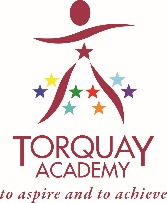 TORQUAY ACADEMYRegistration Form – Performing Arts AcademyAptitude Test Date: Saturday 3rd October 20209.00am – 12.00pmStudent DetailsParent Signature:Please return completed registration forms by 18th September 2020 to: admin@tqacademy.co.uk or send direct to Torquay Academy, Cricketfield Road, Torquay, TQ2 7NU.First NameSurnameDate of BirthGenderAddress Town CountyPost CodeParent Contact NameHome Tel.Mobile Tel.EmailCurrent SchoolSigned (e-signature also accepted)Print NameDate